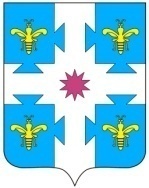 О временном ограничении движения транспортных средств на автомобильных дорогах местного значения в Козловском муниципальном округе Чувашской Республики в период возникновения неблагоприятных природно-климатических условий в 2024 годуВ соответствии статьей 2 Закона Чувашской Республики от 15.11.2007 №72 
«О временных ограничении или прекращении движения транспортных средств по автомобильным дорогам регионального, межмуниципального и местного значения в Чувашской Республике», постановлением Кабинета Министров Чувашской Республики 
от 24.02.2012 №62 «Об утверждении Порядка осуществления временных ограничения или прекращения движения транспортных средств по автомобильным дорогам регионального, межмуниципального и местного значения в Чувашской Республике», в целях обеспечения сохранности автомобильных дорог местного значения и дорожных сооружений администрация Козловского муниципального округа Чувашской Республики постановляет:1. Ввести с 20 марта по 01 мая 2024 года временное ограничение движения транспортных средств с допустимой нагрузкой на каждую ось при одиночной оси- 5тс (50кН), двухосной тележке – 4тс (40кН), трехосной тележке- 4тс (40кН) на автомобильных дорогах местного значения Козловского муниципального округа Чувашской Республики согласно приложению №1 к настоящему постановлению.2. Отделу строительства, дорожного хозяйства и ЖКХ администрации Козловского муниципального округа Чувашской Республики и территориальным отделам Управления по благоустройству и развитию территорий администрации Козловского муниципального округа Чувашской Республики совместно с дорожными эксплуатационными организациями, обслуживающими местные автомобильные дороги, обеспечить своевременную установку и демонтаж соответствующих дорожных знаков, ограничивающих осевую нагрузку транспортного средства и скоростной режим проезда по автомобильным дорогам местного значения Козловского муниципального округа Чувашской Республики.  3. Установить, что предусмотренное настоящим постановлением ограничение движения транспортных средств не распространяется: на международные перевозки грузов;на пассажирские перевозки автобусами, в том числе международные; на перевозки пищевых продуктов, кормов для животных, лекарственных препаратов, топлива (бензин, дизельное топливо, судовое топливо, топливо для реактивных двигателей, топочный мазут, газообразное топливо), семенного фонда, удобрений, почты и почтовых грузов;на перевозку грузов, необходимых для ликвидации последствий стихийных бедствий или иных чрезвычайных происшествий; на транспортировку дорожно-строительной и дорожно-эксплуатационной техники и материалов, применяемых при проведении аварийно-восстановительных и ремонтных работ;на транспортные средства федеральных органов исполнительной власти, в которых федеральным законом предусмотрена военная служба. 4. Настоящее постановление подлежит опубликованию в периодическом печатном издании «Козловский вестник» и размещению на официальном сайте Козловского муниципального округа Чувашской Республики в сети «Интернет».5. Настоящее постановление вступает в силу после его официального опубликования.6. Направить копию настоящего постановления в ОМВД России «Козловский».7. Контроль за исполнением настоящего постановления возложить на первого заместителя главы администрации МО - начальника Управления по благоустройству и развитию территорий администрации Козловского муниципального округа Чувашской  Республики Чапурина П.Г. Глава Козловского муниципального  округаЧувашской Республики                                                                                             А.Н. ЛюдковПриложение № 1к постановлению администрацииКозловского муниципального округа Чувашской Республики от 20.03.2024 №206Перечень автомобильных дорог общего пользования местного значения в границах Козловского муниципального округа Чувашской Республики  (по состоянию на 01.01.2024г.) ЧĂваш РеспубликиКуславкка МУНИЦИПАЛЛĂОКРУГĔНАдминистрацийĔЙЫШĂНУЧувашская республикаАДМИНИСТРАЦИЯКозловского муниципального округаПОСТАНОВЛЕНИЕ20.03.2024    206№20.03.2024 № 206Куславкка хулиг. КозловкаНаименование автодорогНаименование автодорогПротяженность, км Автомобильные дороги  вне границ населенных пунктов.«Волга»-Янтиково-Пиженькасы«Волга»-Еметкино«Волга»-Нижнее Анчиково«Волга»-Уразметево-Казаково«Вурманкасы-Гришкино» («Волга»-Бишево)Айдарово-Шималахово-А.Базары, «Волга»-Н.Тюрлема-С.ТюрлемаВоробьевка-Курочкино «Волга»-Решетниково Объезд  г.Козловка (участок №1,участок №2)«Волга»-Козловка-Верхний Курган Козловка-Карцев Починок Айдарово-Шималахово-Н.Шутнерово «Волга»-Чешлама-Мартыново «Волга»-Н.Анчиково  Вурманкасы-Гришкино (подъезды к Вурманкасы, Сирекли)  «Волга»-Еметкино-Катергино «Волга»-Масловка-Альменево-Масловка «Волга»-Козловка-В.Курган-Слободка «Волга»-Решетниково (подъезд к д. Решетниково) «Волга»-Бишево-подъезд к Еметкино (ул.50лет победы)«Волга»-Чешлама-Казаково«Волга»-Чешлама-Байметьево«Волга»-Оллмалуй-Чувашское Исенево«Волга»-ОлмалуйАйдарово-Шималахово-Аблязово «Волга»-Верхнее Байгулово Волга»-Масловка-АльменевоВурманкасы-Гришкино (Волга»-Гришкино)  «Волга»-Чешлама Айдарово-Шималахово («Волга»– Айдарово)Айдарово-Шималахово («Волга»– Шималахово)Баланово-ИлебарыМурзаево-Карамышево-КинерыТокташево-Пиндиково-Новородионовка Токташево-Пиндиково-Новородионовка (подъезд к д. Новородионовка)«Волга»-Марпосад-Октябрьское-Козловка-Осинкино «Волга»-Марпосад-Октябрьское-Козловка-ТолбаевоОсинкино-Бигильдино (подъезд к д. Бигильдино)Мурзаево-Карамышево-Кинеры«Волга»-Марпосад-Октябрьское-Козловка-Солдыбаево-Картлуево Карамышево-Криуши"Волга"-Ягунькино-Малое Карачево  "Волга"-Ягунькино-Малое Карачево-КарачевоБаланово-Илебары-Малое КарачевоТюрлема –Нурлаты«Волга»-ВоробьевкаСъезд №1 на с. Янгильдино, км 732+200 с кадастровым номером 21:12:000000:3242Съезд №2 на станцию Тюрлема, км 733+193 с кадастровым номером 21:12:000000:295Автомобильные дороги  вне границ населенных пунктов.«Волга»-Янтиково-Пиженькасы«Волга»-Еметкино«Волга»-Нижнее Анчиково«Волга»-Уразметево-Казаково«Вурманкасы-Гришкино» («Волга»-Бишево)Айдарово-Шималахово-А.Базары, «Волга»-Н.Тюрлема-С.ТюрлемаВоробьевка-Курочкино «Волга»-Решетниково Объезд  г.Козловка (участок №1,участок №2)«Волга»-Козловка-Верхний Курган Козловка-Карцев Починок Айдарово-Шималахово-Н.Шутнерово «Волга»-Чешлама-Мартыново «Волга»-Н.Анчиково  Вурманкасы-Гришкино (подъезды к Вурманкасы, Сирекли)  «Волга»-Еметкино-Катергино «Волга»-Масловка-Альменево-Масловка «Волга»-Козловка-В.Курган-Слободка «Волга»-Решетниково (подъезд к д. Решетниково) «Волга»-Бишево-подъезд к Еметкино (ул.50лет победы)«Волга»-Чешлама-Казаково«Волга»-Чешлама-Байметьево«Волга»-Оллмалуй-Чувашское Исенево«Волга»-ОлмалуйАйдарово-Шималахово-Аблязово «Волга»-Верхнее Байгулово Волга»-Масловка-АльменевоВурманкасы-Гришкино (Волга»-Гришкино)  «Волга»-Чешлама Айдарово-Шималахово («Волга»– Айдарово)Айдарово-Шималахово («Волга»– Шималахово)Баланово-ИлебарыМурзаево-Карамышево-КинерыТокташево-Пиндиково-Новородионовка Токташево-Пиндиково-Новородионовка (подъезд к д. Новородионовка)«Волга»-Марпосад-Октябрьское-Козловка-Осинкино «Волга»-Марпосад-Октябрьское-Козловка-ТолбаевоОсинкино-Бигильдино (подъезд к д. Бигильдино)Мурзаево-Карамышево-Кинеры«Волга»-Марпосад-Октябрьское-Козловка-Солдыбаево-Картлуево Карамышево-Криуши"Волга"-Ягунькино-Малое Карачево  "Волга"-Ягунькино-Малое Карачево-КарачевоБаланово-Илебары-Малое КарачевоТюрлема –Нурлаты«Волга»-ВоробьевкаСъезд №1 на с. Янгильдино, км 732+200 с кадастровым номером 21:12:000000:3242Съезд №2 на станцию Тюрлема, км 733+193 с кадастровым номером 21:12:000000:2953,761,50 3,0 1,443,50,604,7340,9222,053,1995,853,50,540,720,91 1,13  1,11 2,13,200,50,512,44 1,677  0,1943,353,3245,8 9,353,0 5,88,23,03,23,624,342,39 1,64 0,583 0,6801,168,704,9275,400,5371,5783,0652,471,9530,452Автомобильные дороги Андреево-Базарского территориального отдела, всего:25,025,0Автомобильные дороги Аттиковского  территориального отдела, всего:32,832,8Автомобильные дороги  Байгуловского территориального отдела, всего:16,416,4Автомобильные дороги  Еметкинского территориального отдела, всего:30,530,5Автомобильные дороги  Карамышевского территориального отдела, всего:45,345,3Автомобильные дороги Карачевского  территориального отдела, всего:21,021,0Автомобильные дороги Солдыбаевского  территориального отдела, всего:27,027,0Автомобильные дороги  Тюрлеминского территориального отдела, всего:37,637,6Автомобильные дороги  Янгильдинского территориального отдела, всего:21,5821,58Автомобильные дороги  Козловского территориального отдела, всего:59,159,1